PLEASE PRINT CLEARLYSignature    _________________________________________        Date ____________________A fee of $100.00 to cover printing and catering costs of the these sessions should be credited direct to Bank Account – Account Name: 	Rotary International District 9820BSB: 			633 000Account number: 	136773942Reference: 		RLI name & initialNomination FormRotary Leadership Institute - District 9820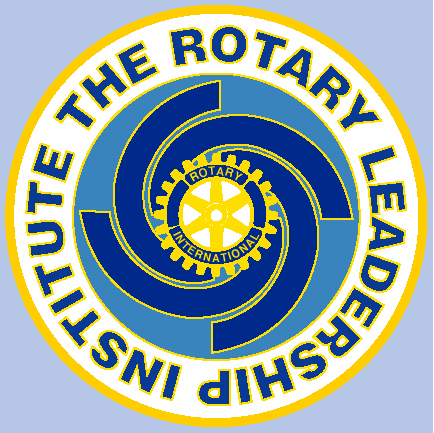 Rotary Club:Rotary Club:Rotary Club:Name:Badge Name (if different) Badge Name (if different) Address:Address:Address:City:StatePost Code:Telephone (H):Telephone (M):Telephone (M):E-mail:E-mail:E-mail:Date Joined Rotary (Month / Year):Date Joined Rotary (Month / Year):Date Joined Rotary (Month / Year):Current Position in Rotary:Current Position in Rotary:Current Position in Rotary:Other Positions previously held in Rotary:Other Positions previously held in Rotary:Other Positions previously held in Rotary:Any Dietary Requirements:Any Dietary Requirements:Any Dietary Requirements:Forward completed form to David HanlonE: david.hanlon@sandhurst.net.auorrli@district9820.orgM:  0414 996 798